РЕШЕНИЕПОМШУÖМот 30 марта 2021 г. № 5/2021 – 86Руководствуясь статьей 27 Федерального закона от 06.10.2003 № 131-ФЗ «Об общих принципах организации местного самоуправления в Российской Федерации», статьями 19 и 33 Устава муниципального образования городского округа «Сыктывкар», решением Совета муниципального образования городского округа «Сыктывкар» от 30.09.2013 № 18/2013-271 «О территориальном общественном самоуправлении в муниципальном образовании городского округа «Сыктывкар»,Совет муниципального образования городского округа «Сыктывкар»РЕШИЛ:1. Установить границы территории, на которой предполагается осуществление территориального общественного самоуправления, согласно приложению к настоящему решению.2. Границы территории, на которой осуществляется территориальное общественное самоуправление, не являются границами земельного участка и не подпадают под действие земельного законодательства.3. Настоящее решение вступает в силу со дня его официального опубликования.Глава МО ГО «Сыктывкар» –руководитель администрации                                                   Н.С. ХозяиноваПредседатель Совета МО ГО «Сыктывкар»                                                                    А.Ф. ДюПриложениек решению Совета МО ГО «Сыктывкар»30.03.2021 г. № 5/2021-86Адресное описаниеграниц территории, на которой предполагается осуществление территориального общественного самоуправления Деятельность территориального общественного самоуправления предполагается осуществлять на территории земельных участков под кадастровыми номерами 11:05:0106042:25 (Российская Федерация, Республика Коми, г. Сыктывкар, Октябрьский проспект, 18) и 11:05:0106042:41(Российская Федерация, Республика Коми, г. Сыктывкар, Октябрьский проспект, 20).СОВЕТМУНИЦИПАЛЬНОГО ОБРАЗОВАНИЯГОРОДСКОГО ОКРУГА «СЫКТЫВКАР»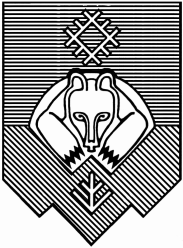 «СЫКТЫВКАР» КАР КЫТШЛÖН МУНИЦИПАЛЬНÖЙ ЮКÖНСА СÖВЕТ Об установлении границ территории, на которой предполагается осуществление территориального общественного самоуправленияНаименование улицыНомер домаОктябрьский18, 20